Kansas System of Care (SOC) State Advisory Council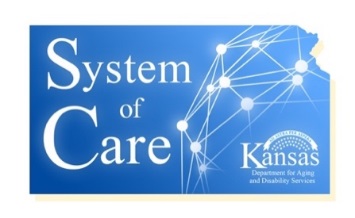 July 25, 20195:00 PM – 7:00 PMAGENDAhttps://global.gotomeeting.com/join/606734437(312) 757-3121// 606-734-437Call to OrderIntroductions/AttendingGarden City: Kim Fisher, Mike ScheimanWSU: Debra Garcia, Alyssa Wilson, Douglas Garton, Barb Huff, Kaitlin Garton, Natalie Henning, Myriland FrenchSouth Central: Emily Webb, Mike McAllisterPACES: Linda Buchheister, Vickie Johnson, Jessica Holcombe, Amber Mays, Troy Pollock, Jon Groskurth, Wayne Headrick, Delesia Hill, Doug Bowman, Kimberly Spearman, Jane Adams, Natalie Howard, Grace Lamberton, Clarice Podrebarac,  Jeanne Hanson, Donna Yadrich, Barbara Peeles-Gaffney, Terrence Peels, Terrence R Moore, Sandra BergApproval of minutes 04/25/19Read minutesCorrections: None		Chair calls for the motion to approve, the second, and the vote.	Debra Moved to approveKim fisher SecondVote: Unanimous Approval
Old Business:  The floor is open for discussion on old business. 	If discussion on old business:DiscussionOrientation GuidePreviously approved with changes and sent for email approvalUnderstanding is that SAC approved last meetingSome concern about language inconsistency in the guide (not the same language as Georgetown for CLC and not the same language for Family Driven from the Federation)CLC definition is on the bottom of page 5 – Barb recommends that we add the specific Georgetown language – specifically the definition of culture and competence being more expansiveOther specific language recommendations for Family DrivenBarb to assist with informing revisions on the next Training & Workforce Development Committee (Aug. 6)Debra moved to send orientation guide back to committeeKaitlin secondMotion carriesWayne requests being added to committee schedule in order to learn moreSOC Partner Updates – Written report attached. A motion must be made to accept all reports, a second is made and then the vote.  Kansas Department for Aging & Disability Services (verbal report)Summit in June invited wide participation and since then Linda has been visiting with more CMHC partners who are not currently involved in SOC.Topic of conversation is about the summit (feedback) and how SOC principles are currently integrated into practiceTalking to these partners as part of outreach for next round of expansionDoug Bowman hired as YES and working on YLinK chaptersKDADS also working on quarterly reports, IPP reporting, and budgets for year 4Compass Behavioral HealthDetails in attached reportMental health month very busyProclamations in all 4 regionsWork in schoolsYouth Advisory Council activitiesPartnership with gym to promote MH awarenessHalf the art for the art show from CompassHave been able to reach 300+ youth with mental health informatinHired a youth support workSouth Central Mental HealthDetails in attached report250+ people attended Mental Health Awareness EventMeeting objectives/goalsDrop-in center attendance remains strongSumner Mental HealthDetails in attached reportAdditional schools reached out to partner on youth groupsChange from report: Parent has not reached out to Keys yet, but is planning to do soGetting ready to kick off the school yearOn track with goalsPACES/Wyandot CenterDetails in attached reportNew Project Coordinator and leadershipProviding Trauma Informed Care TrainingPeer support trainingsContinuing outreachNew partnership with Bonner Springs to provide servicesKeys for NetworkingDetails in attached reportRetreat held in May targeting prevention of suicideDeeply meaningful presentation/discussionValue of families as resourceWayne reported about the impact of the exercises and program illustrating traumaDeveloping a guide to help families understand what they can do to prevent suicide – fills gap in the kinds of training currently availableRecruited 35 families to attend the Summit in JuneSuccessful in the sense that families felt heardMay be a disconnect between how CMHCs/providers felt in terms of negative feedback and the families feeling able to share feedbackWorking on MOU with Headquarters, Inc.Wichita State UniversityDetails in the attached reportHelped plan and run the Summit in June100+ attendeesDiverse stakeholdersSuccessful in the sense that the intent was to bring different people/organizations together to get on the same page about SOC in KSCommittee Updates – Written report attached.Details in the attached reportSix action items from SAMHSA action plan completed in last quarterStill need more youth and family voices on the committeesA motion must be made to accept all reports, a second is made and then the vote.  Barb moved to approve written report with Sumner correctionVickie Johnson secondedMotion carriesDiscovery for SuccessDetails in attached reportSocial MarketingDetails in the attached reportArt show continues community tourNewsletter edition coming out soonResourcesBack to school eventsMonthly meetings 4-5pmActivities ongoingWorking with Training & Workforce Development CommitteeKSOC website developmentManages all social marketing platformsTraining and Workforce DevelopmentDetails in the attached reportCLCDetails in the attached reportWorking on developing CLC planBREAK – 10 minNew Business:Introduction of Parent Support Recommendation for approval – Tabled for this meeting (going back to committee)Kaitlin making a motion to have Natalie Henning be the secretary of this committee – She is a MH liaison for the school at SumnerWayne emphasize commitment and thanksWSU to support Natalie with material and mentorshipAlyssa Wilson Second the motionMotion carries (with 2 abstentions)Some concern about the workload and adequate compensationCouncil Considerations Nicole Freund: New Parent Support Tracker ToolA screen capture will be included in the notes as an appendixNicole Freund: Use of functional behaviors dataOngoing analysis – will present progress at next Committee meetingConference OpportunitiesFlorida BH conference - https://www.bhcon.org/National Association for Rural Mental Health Conference - https://10times.com/narmh-conferenceNational FFCMH 29th Annual Conference - https://www.eventbrite.com/e/national-ffcmh-29th-annual-conference-registration-42014709126Annual Conference for Behavioral Health  (Wichita, Kansas) http://www.cvent.com/events/annual-conference-for-behavioral-health/event-summary-20fe02d48dbc417ea8b70307ececaeb3.aspx?fbclid=IwAR0XkWq2e2LATo89TuCvzRKI8Lq2UDS0TCFXZnIIeuNpi8Lii14R7LSyUlQStaying Connected facebook.com/KSSystemofCare/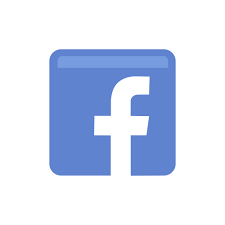 @KSSystemofCare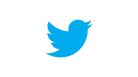 @KansasSOC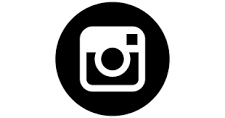    https://www.kdads.ks.gov/SOC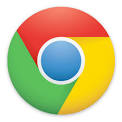 AdjournNext council: October 24th, 5:00-7:00pm. Email kdads.systemofcare@ks.gov for more information or to confirm attendance.AttachmentSOC Partner and Local Advisory Council (LAC) UpdatesJuly 25, 2019Compass Behavioral HealthMental Health Month had many exciting activities in our counties.  Each of our four regions: Scott City, Ulysses, Garden City and Dodge City had proclamations made by their city councils in support of mental health month.  Booths were held at schools in Garden and Ulysses to share information with youth.  Our Dodge City office challenged local businesses to wear green in support of mental health awareness.  Our Dodge City middle school YAC designed a word wall of positive messages at the local teen center.  Facebook posting were shared daily throughout the month with information, resources and inspiration.  We partnered with a local gym in Garden City to share information on mental health and they created a check in on Facebook for their members to show support for mental health awareness each time they checked in.  Youth from Compass regions submitted approximately 20 art pieces for the Art Show and we are excited to be hosting the art in Ulysses in partnership with Bear Creek Coffee the week of July 15th and at the Finney County Fair from July 24-27. Through presentations in schools our staff reached 340 youth this quarter from elementary to high school ages providing them with training and information on social emotional skills, mental health and wellness topics and basic communication skills.Keys for NetworkingKeys recruited 25 parents to attend the Summit.  The parents attending were from Atchison, Lawrence, Leoti, Kansas City, Scott City, Topeka, Valley Center, Wellington, Wichita.  They represented many of the diverse he demographics of Kansas:  rural, frontier, suburban, urban.  They included people from different socio-economic groups (parents whose children were accessing services through Medicaid, the SED waiver and with private insurance).  They included people from diverse racial and ethnic minorities (African American, Asian, Hispanic, Native American.   They included parents whose children are gay, lesbian, and/or gender questioning. They included parents whose children had attempted suicide, completed suicide, been in residential placements, foster care and family member placements.  They included parents of children who had received treatment for mental health issues and substance abuse disorders.  Their children had seriously emotionally disturbances.  Only one parent (from Leoti) spoke of receiving the quality and quantity of services that helped her child who is six.  Twenty-four of the twenty-five parents spoke of the lack of available services, when they needed them for their children.  Parents said even when services are available they are lacking in enough quality or quantity to make a difference.  They talked about long waiting lists to get into psychiatric residential placements.  Parents want services in their communities.  Keys will follow up with each family for further information, assist them to secure services, and will provide future updates on services for these families.South Central Mental Health Counseling CenterA new peer parent support and leadership training opportunity has been developed and offered in our community: Parent Café. Parents, with the help of a trained parent support staff, engage in group discussions, share peer to peer parenting tips, and learn ways to strengthen their leadership skills and families through conversations. The quarterly Local Advisory Council meeting was held on April 17th in collaboration with an ongoing early childhood task force group.  Focus of the advisory meeting was to update the task force participants about the upcoming National Mental Health Awareness for Children’s event to be held on May 30th at Shryock Park in Augusta, KS from 3:00pm to 6:00pm. Participants were asked to invite and distribute information about the event to the communities they serve. SCMH’s Children’s Mental Health Awareness Event was held on May 30th at Shryock Park in Augusta, KS from 3:00pm to 6:00pm. Educational opportunities and activities were available in a family friendly environment the day of the event to increase awareness of mental health resources and to reduce stigma in children’s mental health. Over 250 people were in attendance for the event. In workforce development efforts, SCMH and TalkNotch continued training efforts and the CBS Leadership team continued their ongoing Advanced Conflict and Diagnostic Skills from the Leading Out of Drama series. TalkNotch also provided 17 hours of consultation to the CBS Leadership team.  The following intervention trainings were provided to 141 field staff this quarter: Love and Logic: All Ages curriculum, Love and Logic: Supporting Youth with Challenging Pasts, Leading out of Drama: Advanced Conflict Skills, Safety Policy/Procedure and Tips, Process Communication Model: Manager Action Plan, and Building Blocks of Applied Behavior Analysis.Two new policies were implemented / revised this quarter to increase implementation of appropriate boundaries and ethics as well as safety practices and tips.In youth services, The Hangar Drop In Center continues to implement weekly activities for all youth in attendance. A teen camp is also being held at the Hangar since the start of summer. When youth visit the Hangar, supportive adults interact with the youth to assess their level of needed support for the daily visit and document any resources, interventions, or support provided. There have been 382 youth sign ins at the Hangar from April 1st through June 30th over 63 operating days. SCMH YLINK Chapter contributed to a local youth advisory council and traveled to our state capitol to learn about advocacy and further develop their leadership skills.Our efforts to increase development of family leadership and involvement included several trainings being offered throughout our community this quarter to increase the leadership and involvement for families and a total of 31 family/community members were in attendance. The trainings provided were:Love and Logic: Supporting Youth with Challenging Pasts. Love and Logic: All Ages. Building Blocks of Applied Behavior AnalyticsSumner Mental HealthKaitlin Garton initiated contact with Youth Move National, to begin the process of starting a chapter in Kansas. Information was gathered and as a result, Kaitlin began working toward creating a youth advisory/leadership council in Sumner County. One parent and six staff members attended the System of Care Summit in Topeka, Kansas. Belle Plaine High School and Belle Plaine Middle School have been in contact with System of Care in Sumner County and wish to have youth groups similar to Crusader Wellness for the 2019/2020 school year. Wellington Middle School requested that educational groups be provided for their students to include topics like healthy relationships, bullying, and other mental health issues. One parent was able to get assistance in working with the foster care system, through our partnership with Keys for Networking. In May, our center hosted the first Youth Mental Health Awareness Day in Sumner County. This event worked to build community cohesion and reduce stigma. Our mental health liaison, Natalie, worked jointly with Project Coordinator to plan and execute this day. Alyssa Wilson, worked to chair the Training and Workforce Development Committee and assisted in the creation of several documents, including the Parent Support Recommendation and the System of Care Orientation.Wichita State University – Community Engagement Institute (CEI)Holding a state-wide Summit conference was identified as a necessary next step in taking SOC to the next level to bring focus to children’s behavioral health in Kansas. WSU CEI took the lead in planning the summit for the SOC summit design team partners. Most of the quarter was spent planning and organizing the event which had over 130 attendees. The National TA Network facilitated the event with 3 subject matter experts in System of Care work to lead the 2-day training and discussions, June 17 & 18. The event was very successful with representation from many child serving agencies availing themselves to participation and opportunities to move forward with System of Care Principles in the state of Kansas. Systemic barriers were identified in the summit which will assist the system of care teams to better serve the intended population of focus through better access to services and reduction of barriers for families. The Governor’s Behavioral Health Planning Council (GBHPC) publicly expressed affiliation and support of Kansas System of Care at the Summit. Continued review of the Site Visit Action Plan and work Committees has been ongoing. It was identified the action plan was active in the work of the four CMHC partners and the four existing work committees: Social Marketing; Discovery for Success (Evaluation); Training and Workforce Development (TWD) and Cultural & Linguistic Competency (nee Cultural Awareness Committee (CAC). The committees each completed assigned tasks in this quarter.  The Kansas SOC team activities and programs were reflective of evidenced based practices, researched carefully before implementation.  The Site Visit Action Plan document was updated on 06/30/19 with the Project Coordinators, committee members, and partners. This process indicated progress is being made towards completion of the required action steps as outlined by SAMHSA at the Site Visit in February 2018 and helped the team to identify next action steps for focus. There were 6 new action steps completed in the 3rd quarter.Youth engagement continues to be a focus for all work committees and councils and all partners are actively seeking and engaging youth for participation in SOC work. A statewide Advisory Council was facilitated at three active sites on April 25th . One Project Coordinator Call was facilitated on April 19th .   Two face to face opportunities for SOC Project Coordinators and Partners were on May 17th and June 16th and 17th.  The SOC CEI team meets bi-weekly to identify ways in which partners and stakeholders are receiving support and TA needs are being met. Many technical assistance needs have been supported by WSU CEI by Kaela Prall-Moore, Nicole Freund, Scott Wituk and Debra Garcia though phone support at the request of partners and site visits are being provided by Debra Garcia to CMHC partners, KDADS and Keys at their request.  Wyandot Center – PACESPACES advisory council (a joint effort with Thryve and Dr. Jomella Watson-Thompson) met on June 4th from 3 to 5PM. The advisory council continues to work on Community level strategies:Identifying community and system change levers, creating/identifying multi-sector collaborative action teams, and developing/implementing culturally competent and trauma-informed approaches.PACES w/ Alive and Thrive will be training the Advisory Council on trauma informed practices headed by Chandra Green.Identifying school-based violence prevention programs, hospital-based violence prevention, and community based crime prevention.Two received rewards for their work on reducing school violence through various projects including implementing a peer support model at their school.Identifying out-of-school time supports: out-of-school time menu, preferred leisure/alternatives for youth, community services activities, creating a youth advisory board.Information was provided to community partners free and reduced cost activities in the KCK community for youth and families.Targeted: focus supportsEducation, college, & career readiness supports.Community-based program electives: youth leadership skills, life skills, soft skills, social-emotional skills, cultural enrich programs & activities.Family Action team is creating a communication and resource guide for parents to access community supports.Parent & Family engagement: parent/guardian training menu, family and youth playbook, and parent advisory board, and family & youth counseling menu & support.PACES handed out information on our parenting classes and parent support groups.PACES had our 2nd Annual Children’s Art show celebrating Children’s Mental Health Awareness.Social Marketing CommitteeThe Social Marketing Task Lead role is currently filled by Kaela Prall-Moore of WSU.  The Social Marketing Committee is in the process of growing and recruiting more members. It currently has members from a variety of stakeholders throughout the state. We have had more parents and families join the Committee since the Summit. We're excited to work alongside them. Discovery for Success CommitteeNicole Freund, PhD continues to serve as KSOC evaluation task lead. The Discovery for Success committee (Evaluation committee) continues to meet monthly to discuss opportunities to measure success. Currently the committee is composed of one youth, project coordinators, members from the family run organization (Keys for Networking), and the evaluation task lead. Work is ongoing to keep the committee engaged with youth and family voice. The committee continues to discuss and identify priorities for data to disseminate more widely. The committee is also working on a parent support measure to begin capturing more systematically, the impact of that service on SOC families. Our youth research associates continue to pursue the projects that are of highest interest to them: one is continuing work on a policy brief to recommend mental health education as standard curriculum in middle and high schools like physical education, and the other is working on qualitative data analysis for a loneliness survey and the qualitative data collected on the outcomes form. No new formal strategies have been identified for communicating data. Dr. Freund recently acquired additional data from the state (AIMS system data) and is working to analyze that data for useful insights relevant to KSOC. The Discovery for Success committee will seek to approve and in turn seek approval from the State Advisory Council for the parent support measure. If approved, implementation will begin in Q4 with preliminary data analyses available for the Q4 report. Training and Workforce Development CommitteeThe Training and Workforce Development Committee (TWD) is active and working on several projects. It has representation from a variety of partners and stakeholders. The TWD committee has been meeting two times a month and is being facilitated by Alyssa Wilson, with support from CEI’s Debra Garcia. The TWD completed creating a Kansas System of Care Orientation Guide (identified as a need in the Site Visit Action Plan from February 2018) as well as a Service Guide for Medicaid and Waiver Services. The TWD also has completed the Parent Support Recommendation (identified as a need in the Site Visit Action Plan from February 2018) and has submitted for approval by the advisory council July 25, 2019. CAC CommitteeThe CLC Task Lead is Debra Garcia. The committee has assembled 8 members, from diverse backgrounds, from across the state, and a diverse representation of stakeholders. The CLC Committee is embarking on a cultural awareness improvement project and is developing the CLC plan as identified as a need in the Site Visit Action Plan from February 2018. The committee will be reviewing a first look draft of the Cultural Linguistic Competency Plan at the meeting July 24. The draft is based on the committee reviewing SAMHSA recommendations for a plan, what other organizations plans look like, and the CLAS Standards. Kansas Department of Aging and Disability ServicesDuring the month of June, in Topeka, Kansas, over 100 stakeholders in children’s behavioral health came together to better understand and look for ways to move children’s mental health forward in the state. The theme of the Summit, Moving Forward Together, required collaborative support between The National Technical Assistance Network, Substance Abuse and Mental Health Services Administration (SAMHSA), Wichita State University Community Engagement Institute (WSU CEI), Keys for Networking, four community mental health centers, and the Kansas Department of Aging and Disability Services (KDADS) to bring the message to Kansans. The TA Network provided nationally recognized expertise to lead the summit as local interest piqued in learning ways to improve the entire system of care for children and families living with the challenges of Severe Emotional Disturbances (SED). The facilitators lead the participants in the Summit in interactive workshop style discussions to examine the challenges Kansans are facing with supporting SED children and families. Families came from all over the state to share stories of heartbreak and successes navigating the mental health path in support of their child. Key themes emerged from the summit and centered on improving governance, making services consistently available to all those in need, identifying gaps in services and how to fill those gaps going forward. Paramount was the recurring theme of inclusion of youth and families, and ways to assure they have more voice and choice in the policymaking, access to, and delivery of the services they need.The Community Mental Health Center (CMHC) partners in attendance, recognized the need going forward is to continue to focus on expanding for the provision of more parent / family driven and youth guided services. Post summit, the work purposefully continues by many champions of system of care through public education, recruitment to join committees and councils and future planning to keep moving forward together. Appendix: Screen Shots of Parent Support Tracker